Речевой материал для автоматизации звука [Ж] в словах, предложенияхК работе над звуком [Ж] можно приступать только после закрепления звука [Ш].У змеи был знакомый жук. Он любил петь так: Ж-Ж-Ж. Его песенка немного похожа на песенку змеи, только змея поёт тихо: Ш-Ш-Ш, а жук поет звонко: Ж-Ж-Ж. Попробуй спеть, как жук. «Лети» по дорожкам и жужжи: Ж-Ж-Ж ...                                                               «Кто как поёт?»Не только жук умеет петь Ж-Ж-Ж. Так любят петь и пчела, и шмель. Как жужжит пчела? А шмель? Чем различаются шмель и пчела? А чем они похожи?                                                               «Песенки»Жук разучил сложные песенки. Повторяй их каждый день.  ЖА-ЖА, ЖА-ЖА-ЖА.	                            ЖА-ЖА-ЖА, ЖА-ЖА.ЖО-ЖО, ЖО-ЖО-ЖО.	ЖО-ЖО-ЖО, ЖО-ЖО.ЖУ-ЖУ, ЖУ-ЖУ-ЖУ.	ЖУ-ЖУ-ЖУ, ЖУ-ЖУ.жи-жи, жи-жи-жи.	жи-жи-жи, жи-жи.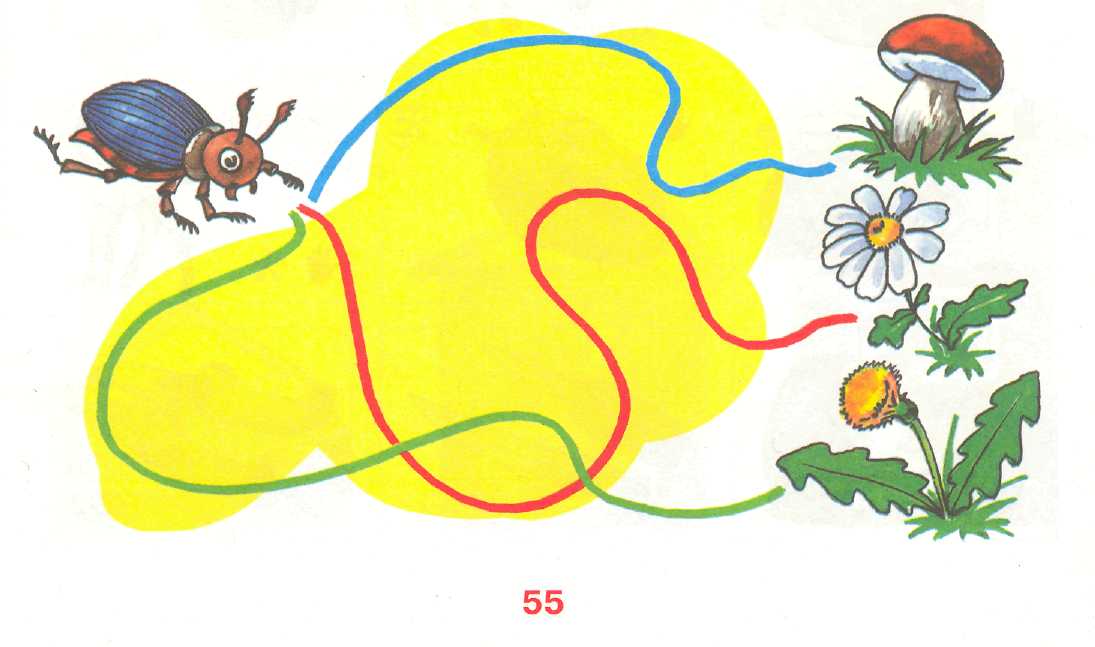                      ЗАКРЕПЛЕНИЕ ЗВУКА [Ж] В СЛОВАХ                                           Задания с картинками.Проговори названия картинок, как чистоговорки. Например: ЖА—ЖА
ЖД - ЖАБА, ЖИ-ЖИ-ЖИ - ЖИВОТ и т. д.Если картинка отмечена       представь себе, что таких предметов пять,
и сосчитай их.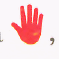 Слова со звёздочкойназови во множественном числе. Например:
жаба — жабы, пижама — пижамы.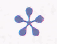 Склоняй подчеркнутые слова. Например: У меня есть жаба, у меня нет ..., я вижу ...,  я любуюсь ..., я рассказываю о ... .     Объясняй каждое слово: пижама — это одежда для сна и т. д.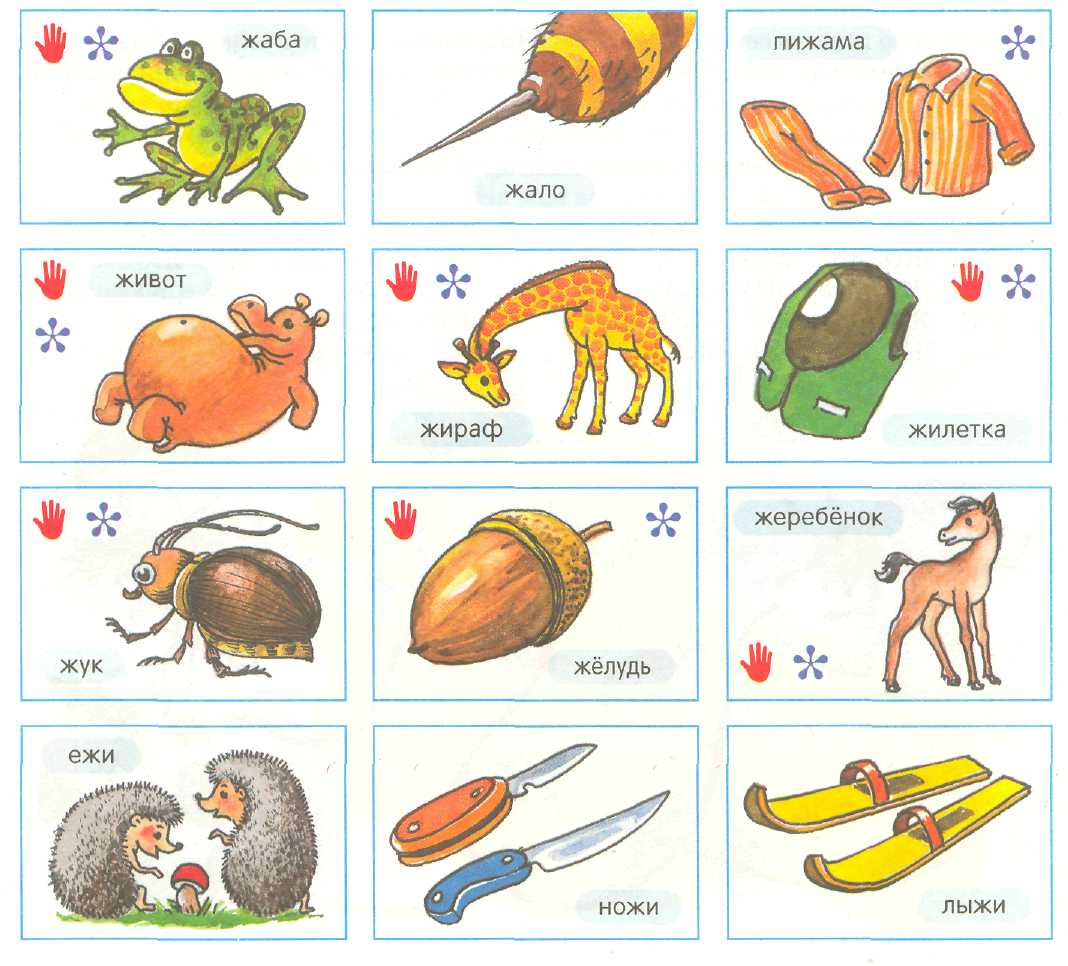           ЗАКРЕПЛЕНИЕ ЗВУКА [Ж] В ПРЕДЛОЖЕНИЯХ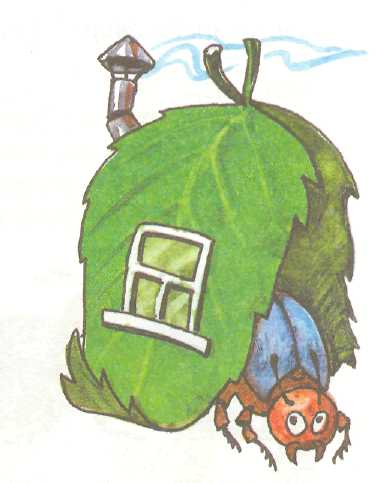 Придумай предложения по картинкам. Примерные варианты предложений: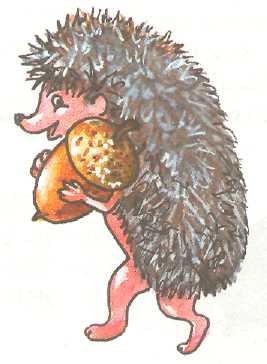 1. Хлеб режут ножом.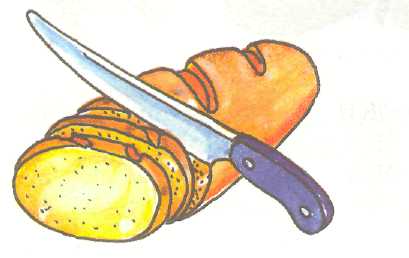 2.Ёжик несёт жёлудь.3.Под листом живёт жук.                   Изменяй предложения по образцуЯ жужжу, как жук (мы жужжим, как жуки; ты; вы; он; она; они).Я живу на пятом этаже.	5. Я жду Женю.Я глажу ёжика по животику.	6. Я жарю жёлуди.Я лежу на животе.	7. Я жалею Женю.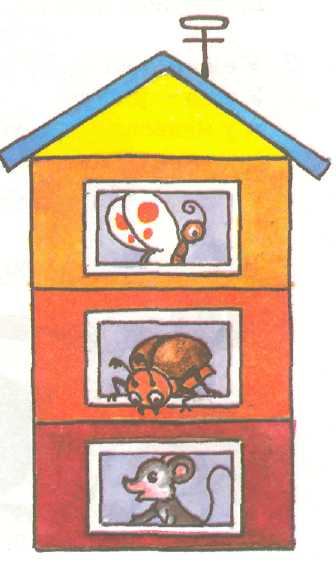                             «Кто на каком этаже живёт?»Расскажи, кто на каком этаже живёт. Например: ёжик живёт на первом этаже, жук живёт на втором этаже, и т. д.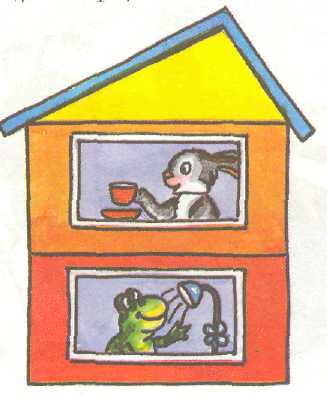 2. Как сказать правильно?    Если в доме один этаж -одноэтажный; если два этажа — двухэтажный; три, четыре и т.д.                         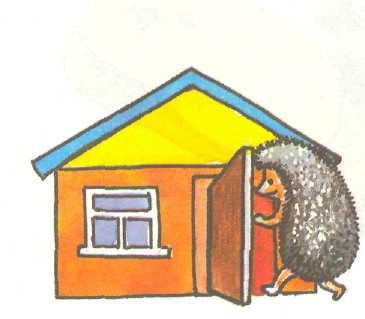         ЗАКРЕПЛЕНИЕ ЗВУКА [Ж] В ПРЕДЛОЖЕНИЯХ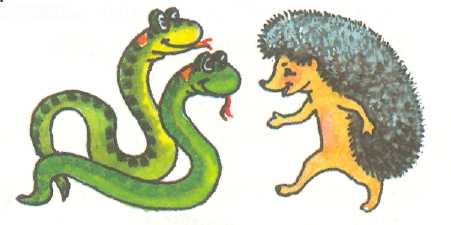                         Выучи чистоговорки Повторяй их каждый день.1. ЖА—ЖА— ЖА — ежата у ежа.ЖУ—ЖУ—ЖУ — ужи пришли к ежу. ЖИ—ЖИ—ЖИ — ежат нам покажи. ЖУ—ЖУ—ЖУ — я с ужами не дружу. ЖА—ЖА—ЖА — ужи уходят от ежа.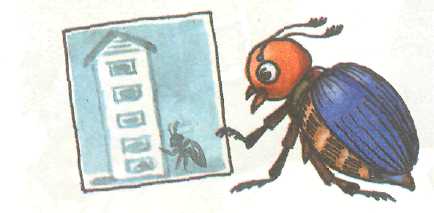 ЖИ —ЖИ—ЖИ — в нашем доме этажи. ЖА—ЖА—ЖА — надо мной два этажа. ЖА—ЖА—ЖА — подо мной два этажа.ЖЕ-ЖЕ-ЖЕ - на каком я этаже?Как сказать правильно? Выделяй голосом окончания.   Юбка из кожи — кожаная.                                   Угадай, про что я говорю:  Туфли из кожи — ....	Кожаное ... (пальто), кожаные ...,  Плащ из кожи — ...	Кожаная ..., кожаный ....  Пальто из кожи — ....                                      Выучи короткие стихи. Повторяй каждое по два раза.Ежу нужен жук на ужин                                                 Ель на ёжика похожа:                   Еж в иголках, ёлка тоже!У ежа — ежата,У ужа — ужата,                                                               Жук жужжал, жужжал, жужжал,А у медведя — медвежата.                                             Утомился и упал.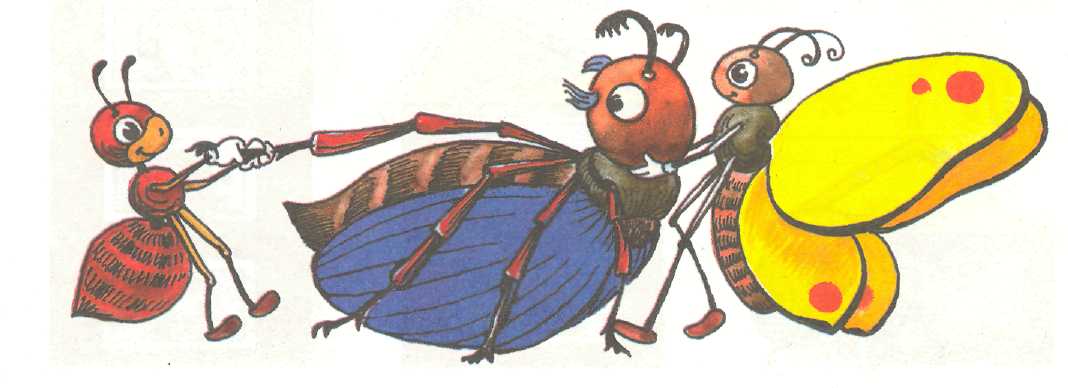 